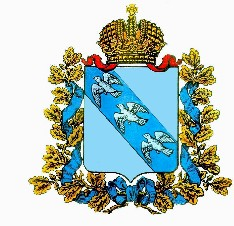 Администрация Зуевского сельсовета Солнцевского района Курской областиПОСТАНОВЛЕНИЕот 01.06.2015                                                 №57а                     c. ЗуевкаО внесении изменений в  постановлениеАдминистрации   Зуевского сельсовета Солнцевского района Курской области от 01.04.2015 года № 35а «Об утверждении плана мероприятий (дорожной карты) «Изменения в отраслях социальной сферы, направленные на повышение эффективности сферы культуры».Администрация Зуевского сельсовета Солнцевского района  Курской области ПОСТАНОВЛЯЕТ:Утвердить прилагаемые изменения, которые вносятся в постановление Администрации Зуевского сельсовета Солнцевского района Курской области от 01.04.2015 года № 35а «Об утверждении плана мероприятий (дорожной карты) «Изменения в отраслях социальной сферы, направленные на повышение эффективности сферы культуры».3..Постановление вступает в силу со дня его подписания.Глава Зуевского сельсовета                                         А.И.Панин                                                                              УТВЕРЖДЕНЫ                                                                              постановлением                                                       Администрации Зуевского сельсовета Солнцевского  района Курской области                                                               от 01.06.2015 №57а                 Изменения, которые вносятся в постановление Администрации Зуевского сельсовета Солнцевского района Курской области от 01.04.2015 г№35а «Об утверждении плана мероприятий («дорожная карта») «Изменения в отраслях социальной сферы, направленные на повышение эффективности сферы культуры»В плане мероприятий («дорожная карта») «Изменения в отраслях социальной сферы, направленные на повышение эффективности сферы культуры », утвержденным указанным постановлением:1.В разделе IV «Мероприятия по совершенствованию оплаты труда работников учреждений культуры»:Подпункты 1 и 2 пункта 2 изложить  в следующей редакции;1) динамика примерных (индикативных) значений соотношения средней Президента Российской Федерации от 7 мая 2012 г. N 597 "О мероприятиях по реализации государственной социальной политики", и средней заработной платы в Курской области:Учреждения культуры                                                           (процентов)2) численность работников муниципальных учреждений культуры:( человек)3) раздел  VI  «Показатели  нормативов для согласования  «дорожной карты» изложить в следующей редакции: 2013 год2014 год2015 год2016 год2017 год2018 год56,164,966,782,4100,0100,0;2012 год2013 год2014 год2015 год2016 год2017 год2018 год1714117777.«VI. Показатели нормативов для согласования  «дорожной карты»«VI. Показатели нормативов для согласования  «дорожной карты»«VI. Показатели нормативов для согласования  «дорожной карты»«VI. Показатели нормативов для согласования  «дорожной карты»«VI. Показатели нормативов для согласования  «дорожной карты»«VI. Показатели нормативов для согласования  «дорожной карты»«VI. Показатели нормативов для согласования  «дорожной карты»«VI. Показатели нормативов для согласования  «дорожной карты»«VI. Показатели нормативов для согласования  «дорожной карты»«VI. Показатели нормативов для согласования  «дорожной карты»«VI. Показатели нормативов для согласования  «дорожной карты»Наименование показателей2012 г. факт2013 г. факт2014 г.2015 г.2016 г.2017 г.2018 г.2014 г.- 2016 г.2014 г.- 2018 г.1Норматив числа получателей услуг на 1 социального работника (по среднесписочной численности работников)х221281279277275278хх2Число получателей услуг, чел.х308730953070305030313060хх3Среднесписочная численность работников учреждений культуры, человекх14117777хх4Численность населения Солнцевского района Курской области, чел.х308730953070305030313060хх5Соотношение средней заработной платы  работников учреждений культуры Солнцевского района Курской области и средней заработной платы в субъекте Российской Федерации:6по Программе поэтапного совершенствования систем оплаты труда в муниципальных учреждениях на 2012-2018 годы49,053,059,065,074,085,0100,0хх7по Плану мероприятий ("дорожной карте") "Изменения в отраслях социальной сферы, направленные на повышение эффективности сферы культуры", %х56,164,966,782,491,2100,0хх8по Курской областих60,266,766,782,4100,0100,0хх9Средняя заработная плата работников по Курской области, руб.х21 1281659417791222642925233 673хх10Темп роста к предыдущему году, %х108107125131115хх11Среднемесячная заработная плата работников учреждений культуры Солнцевского района, рублейх120271659417791222642925233673хх12Темп роста к предыдущему году, %х137107125131115хх13Доля от средств от приносящей доход деятельности в фонде заработной платы по отдельной категории работников (план - предложение федерального Министерства), %х000000хх14Размер начислений на фонд оплаты труда, %х30,230,230,230,230,230,2хх15Фонд оплаты труда с начислениями, млн. рублейх2,62,71,71,82,52,8хх16Прирост фонда оплаты труда с начислениями к 2013 г., млн. руб. х-0,1-0,9-0,8-0,1+0,2хх17в том числе:18за счет средств бюджета муниципального района млн.  руб.х-0,1-0,9-0,8-0,1+0,219включая средства, полученные за счет проведения мероприятий по оптимизации, из них:х00,000,00,000,000,000,000,0020от реструктуризации сети, млн. рублейх0,000,000,00,000,000,000,000,0021от оптимизации численности персонала, в том числе административно-управленческого персонала, млн. рублейх0,000,000,000,000,000,000,000,0022от сокращения и оптимизации расходов на содержание учреждений, млн. рублейх0,000,000,000,000,000,000,000,0023за счет средств от приносящей доход деятельности, млн. руб.х0,000,000,000,000,000,000,000,0024за счет иных источников (решений), включая корректировку консолидированного бюджета субъекта Российской Федерации на соответствующий год, млн. рублейх0,00,00,00,00,00,00,00,025Итого, объем средств, предусмотренный на повышение оплаты труда, млн. руб. (стр. 18+23+24)Х-0,1-0,9-0,8-0,1+0,226Соотношение объема средств от оптимизации к сумме объема средств, предусмотренного на повышение оплаты труда, % (стр. 19/стр. 25*100%)х00,07,30,00,00,00,00,0